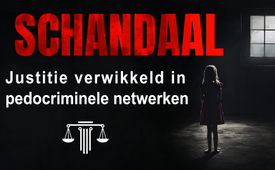 Schandaal - Justitie verwikkeld in pedocriminele netwerken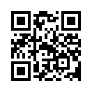 Epstein, Dutroux, Teichtmeister - namen die staan voor de meest gruwelijke misdaden tegen kinderen. Waren het echt alleen maar individuele daders - of zijn er wereldwijde pedo-criminele netwerken die hier nog steeds actief zijn? Welke rol speelt justitie? Zijn de beweringen van talloze getuigen dat rechters, openbare aanklagers en rechercheurs deze misdaden niet alleen in de doofpot stoppen, maar er zelf bij betrokken zijn, waar? Kla.TV onthult schokkende feiten. USA, Duitsland, Oostenrijk, Nederland, België, Frankrijk, Zwitserland: De verstrengeling van de rechterlijke macht in zaken van ernstige kindermishandeling en -moord in zeven landen onder de loep genomen.Niet voor zwakke zenuwen!!Epstein, Dutroux, Teichtmeister - namen die staan voor de meest gruwelijke misdaden tegen kinderen. Waren het echt alleen maar individuele daders, of zijn er wereldwijde pedo-criminele netwerken die hier nog steeds actief zijn? Welke rol speelt de justitie? Zijn de beweringen van talloze getuigen waar, dat rechters, openbare aanklagers en onderzoekers deze misdaden niet alleen in de doofpot stoppen, maar er zelf bij betrokken zijn? Kla.TV onthult angstaanjagende feiten. De VS, Duitsland, Oostenrijk, Nederland, België, Frankrijk, Zwitserland: De verstrengeling van de justitie in gevallen van zeer ernstig kindermisbruik en moord in zeven landen onder de loep genomen. Ik geef het iedereen op een briefje. De ergste, meest perverse kindermishandeling die ik ooit in mijn leven heb gezien en heb horen beschrijven, door de slachtoffers zelf, de ergste, meest perverse daders waren de openbare aanklagers en de rechters zelf. Dat meen ik serieus. De meest perverse daders die ik in mijn leven heb gezien waren openbare aanklagers en rechters. En niemand onderneemt actie tegen deze mensen. En jullie hebben geen idee wat er gebeurt als je als klokkenluider dat hardop uitspreekt. En vooral bij deze slachtoffers van ritueel misbruik, kleuters en zuigelingen en baby's, worden de kinderen vaak gedrogeerd, voordat ze worden vermoord. En dat is het punt dat ik wil maken, ik zeg al jaren dat ik een gegronde verdenking heb, dat we hier te maken hebben met georganiseerde misdaad binnen de justitie. En daarom zeg ik, ik kan het iedereen op een briefje geven, de ergste daders zitten in de justitie. En mocht mij iets overkomen, dan kunt u wat ik heb gezegd opvatten als een getuigenverklaring, als een getuigenverklaring onder ede. Het engagement van Dorothea Thul en haar verklaring hadden ernstige gevolgen: Haar medische collega dr. Jette Limberg-Diers publiceerde een noodkreet, waarin ze vertelde dat de kinderarts was overvallen en in elkaar geslagen en dat ze naar de psychiatrie was gebracht. Haar rijbewijs was ingetrokken en haar huis was belegd met een gedwongen hypotheek, wat zou leiden tot een gedwongen verkoop van het huis. Ze werd strafrechtelijk aangeklaagd voor belediging op het internet. Volgens haar Telegram-kanaal werd ze in 2021 veroordeeld tot negen maanden voorwaardelijk met een proeftijd van drie jaar. Dr. Dorothea Thul zakte in elkaar in de rechtszaal. In april 2023 werd ze in voorlopige hechtenis genomen voor volksopruiing. Sindsdien is ze van het toneel verdwenen en niemand weet waar ze is of hoe het met haar gaat. Waarom wordt er zo krachtig opgetreden tegen Dr. Thul? Zou het verband kunnen houden met haar uitspraak dat de ergste daders zelfs in Justitie zitten? Zijn er aanwijzingen dat justitie verstrikt is bij pedo-criminele netwerken? Kla.TV onderzocht deze vragen en ontdekte inderdaad een aantal angstaanjagende afgronden. Een groot aantal overlevenden en getuigen van georganiseerd seksueel en ritueel geweld hebben verklaard dat hooggeplaatste rechters, openbare aanklagers, advocaten en politieagenten betrokken zijn bij deze misdaden. Sommigen van hen zijn zelf daders, anderen verbergen de pedo-criminele netwerken, ze beschermen de daders en achtervolgen getuigen en activisten. Luister hieronder naar enkele voorbeelden. 1.Verenigde Staten. De verstrengeling van de Amerikaanse justitie bij het Epstein-schandaal De Amerikaanse financier en zedendelinquent Jeffrey Epstein runde ongeveer 20 jaar lang een sekshandelsbende met minderjarigen. Slachtoffers maken melding van sekshandel en aanrandingen die al in 1996 plaatsvonden. In totaal zijn er naar schatting minstens 100 slachtoffers. Het aantal niet-gerapporteerde gevallen is echter zeker vele malen hoger. Maria Farmer, een van Epstein's slachtoffers, die gedwongen werd te werken aan de receptie van een pension waar Epstein toen verbleef, observeerde het volgende over een periode van één jaar: Elke dag werden er 5 tot 10 meisjes naar Epstein gebracht, wat erg verschrikkelijk was voor de kinderen. Ze sprak over een totaal van duizenden meisjes die op Epstein's landgoed aankwamen. Alleen al in Florida konden 500 meisjes die Maria Farmer wilde benaderen om tegen Epstein te getuigen niet meer gevonden worden. Ze kan niet begrijpen wat er met alle meisjes is gebeurd. Ze heeft het sterke vermoeden dat ze zijn omgekomen. Virginia Roberts Guiffre, een ander slachtoffer van Epstein dat jarenlang door hem werd vastgehouden, zei: Ik heb honderden meisjes door Jeffrey's draaideur zien gaan, zijn constant draaiende deur. Virginia Roberts Guiffre was er live bij toen Epstein een 12-jarige drieling geleverd kreeg door de modellenscout Brunel uit Frankrijk. De meisjes werden gedwongen om afwijkende seksuele handelingen te verrichten met Epstein. Epstein misbruikte en verkrachtte de meisjes echter niet alleen zelf, maar stelde ze ook beschikbaar voor seks aan beroemdheden. De meisjes vlogen daarvoor rond de hele wereld. Verschillende slachtoffers van Epstein noemden namen van mensen die hen als minderjarige seksueel hadden misbruikt. Naast Epstein beschuldigde Virginia Roberts Guiffre de volgende mensen van misbruik: Prins Andrew, de steradvocaat Alan Dershowitz, de Hedge Fonds manager Glenn Dubin, de politicus Bill Richardson, de Franse modelscout Jean-Luc Brunel, de AI-wetenschapper Marvin Minsky en de hotelmiljardair Tom Pritzker. Maria Farmer meldde dat zowel Donald Trump als Bill en Hillary Clinton mede complotuitvoerders waren van Jeffrey Epstein. Ze zag ze allemaal bij Epstein in en uit komen en wist dat ze deel uitmaakten van het geheel, zegt Farmer letterlijk. Epstein onderhield goede relaties met de justitie. Verschillende aanklaagsters tegen Epstein getuigden dat de bekende Amerikaanse steradvocaat Alan M. Dershowitz, die Epstein meerdere keren verdedigde, een van de daders was. Maria Farmer bestempelde Dershowitz letterlijk als mede complotuitvoerder. Virginia Roberts Guiffre, de hoofdaanklaagster in de zaak Epstein, klaagde de advocaat in 2019 aan voor seksueel misbruik en smaad. Dershowitz diende vervolgens een tegeneis in wegens smaad en opzettelijk toebrengen van emotionele stress. Tot op de dag van vandaag ontkent hij heftig dat hij ooit seksueel contact heeft gehad met minderjarigen. De beschuldiging dat de advocaat Virginia Roberts Guiffre als minderjarige had misbruikt, werd zelfs uit de dossiers geschrapt door een rechter. Dershowitz bleef ongestraft, hoewel verschillende vrouwen hem hadden beschuldigd. Ze verklaarden dat ze door hem seksueel waren misbruikt of verkracht toen ze minderjarig waren. Hij was ook bij verschillende aanklaagsters actief geworden in het zoeken naar informatie die in diskrediet kon brengen en het doorsturen ervan naar de hoofdonderzoeker. Hij beweerde bijvoorbeeld dat Virginia Roberts Guiffre een bekende prostituee en leugenaarster was. Uitgerekend zij, die volgens haar eigen verklaringen als minderjarige door Epstein en Dershowitz met geweld tot prostitutie was gedwongen! De media en juridische druk op Virginia Roberts Guiffre leidde er uiteindelijk toe dat ze door de knieën ging en de beschuldiging tegen Dershowitz introk. Epstein werd in 2019 voor de tweede keer in de rechtszaak vertegenwoordigd door Alan Dershowitz. waarvoor Epstein was al in 2008 aangeklaagd voor het verkrachten van minderjarigen en het dwingen tot prostitutie, hij normaal gesproken levenslang(!) had moeten zitten. In plaats daarvan onderhandelde Jay Levkowitz, een andere goedbetaalde steradvocaat uit Dershowitz' toenmalige team van zeven advocaten, over een buitengerechtelijke schikking met de federale openbare aanklager van Florida, Alexander Acosta. Als gevolg van deze deal kreeg Epstein een volledig ongepaste gevangenisstraf van 18 maanden in plaats van levenslang. Hij hoefde slechts 13 maanden van die straf uit te zitten. Hij werd ondergebracht in de privévleugel van de gevangenis en had elke dag tot aan 12 uur vrij om naar zijn kantoor te gaan. Aanklager Acosta en het team van advocaten onder leiding van Levkowitz en Dershowitz zijn daarom verantwoordelijk voor het feit dat Epstein na zijn proces in 2008 slechts 13 maanden in plaats van levenslang hoefde te zitten. Alleen daardoor was het trouwens mogelijk, dat Epstein de kinderverkrachtersbende tot 2019 kon blijven runnen. Bovendien ontsnapte Epstein in 2008 aan een federale rechtszaak dankzij deze deal, die hem op zijn beurt behoedde voor verdere onderzoeken. Het vermoeden rijst dat het voor de verantwoordelijken binnen justitie en de prominente daders zeker gunstig was dat er niet meer details van het Epstein-schandaal zijn onderzocht. Openbare aanklager Acosta werd later gepromoveerd tot minister van Arbeid onder Trump. Was dit een beloning voor zijn coöperatieve gedrag bij het beschermen van de daders en het verborgen houden van de ware omvang van het schandaal? De journaliste Julie K. Brown van de Amerikaanse krant Miami Herald hoorde van politieagenten dat ze Epstein niet goed mochten onderzoeken op instructie van hogere autoriteiten. Ze inspecteerde gerechtelijke dossiers en publiceerde uiteindelijk een serie over Epsteins misdaden in november 2018. Zij was de enige die de volledige omvang van de beschuldigingen openbaar maakte. Er was echt niemand die de hele zaak volgde, zei de journalist. Zelfs de FBI , een van de hoogste wetshandhavingsinstanties in de VS, vervolgde Epstein niet, hoewel het volgens Epstein-slachtoffer Maria Farmer goed op de hoogte was van de sekshandelbende met minderjarigen. De FBI wist ook dat Maria Farmer en haar zus Annie al in 1996 slachtoffer waren geworden van Epsteins sekshandelbende. Volgens Maria Farmer wist de FBI precies wie er bij de zaak betrokken was en dat Epstein een chantagesysteem uitvoerde met kinder-pornografisch materiaal. Desondanks werd er geen actie ondernomen tegen Epstein. Op basis van het beschikbare bewijs had de FBI de plicht Epstein levenslang op te sluiten. Maar dat deden ze niet. Voorlopige conclusie: Het geval Epstein onthult dat justitie en onderzoekautoriteiten totaal wegkeken, wat leidde tot jarenlang diep lijden voor veel jonge meisjes. Helaas is daaraan weinig veranderd. Zijn medeplichtige Ghislaine Maxwell is nu wel veroordeeld tot 20 jaar gevangenisstraf. Rechter Alison Nathan liet in dit proces echter geen bewijs toe met de namen van mogelijke andere ingewijden, medeplichtigen of profiteurs. De vluchtprotocollen van de Lolita Express , die de beroemdheden naar Epstein's eiland vloog, of Maxwell's Zwarte Boek moesten aan de rechtbank worden gepresenteerd met de pagina's grotendeels zwart gemaakt. Met uitzondering van Maxwell blijven alle andere prominente daders op vrije voeten. 2e Duitsland: Sachsensumpf - Heeft het rechtssysteem de misdaden en de groep daders gecamoufleerd gehouden? Sachsensumpf is de naam van een affaire rond de verwikkeling van hooggeplaatste personen in Saksen bij de gedwongen prostitutie van minderjarigen. Als getuige uitte Mandy Kopp, die toen minderjarig was, ernstige beschuldigingen tegen deze hooggeplaatste personen. In 1989 brachten familieproblemen haar naar het Jasmin bordeel voor minderjarigen in Leipzig. Daar werden zij en andere meisjes jarenlang lichamelijk zwaar mishandeld, jarenlang verkracht en gemarteld. In 1993 werden de gebeurtenissen in het bordeel Jasmin bekend als de Sachsensumpf-affaire en werd het bordeel bestormd. In een politieverhoor identificeerde Mandy Kopp verschillende van haar kwelgeesten: Onder hen bevinden zich gerenommeerde rechters, juristen, politieagenten en vastgoedmakelaars uit Leipzig. Volgens Mandy was de rechter die de rechtszaak voorzat ook een van de verkrachters. Deze rechter veroordeelde de bordeelhouder tot een milde gevangenisstraf van vier jaar en twee maanden. De bordeelhouder getuigde later dat hij alleen mild werd gestraft, omdat hij de namen van de daders in zijn bordeel voor minderjarigen niet bekendmaakte. Dit is opnieuw een bewijs van de verstrengeling van het rechtssysteem met pedo-criminele daders. Mandy Kopp en haar lotgenoten werden voor 2009 nog twee keer ondervraagd en opnieuw wezen ze op foto's twee hooggeplaatste juristen aan als verkrachters. Maar noch het Openbaar Ministerie in Dresden, noch de Saksische onderzoekscommissie reageerden. In plaats daarvan publiceren ze de naam en woonplaats van het slachtoffer. Mandy Kopp werd vervolgens aangeklaagd wegens laster door de geïdentificeerde daders. Uit angst voor haar leven en uit angst voor nog meer rechtszaken, gaf ze niet volledig vrij wat ze wist. In november 2012 werd de zitting verdaagd nadat Mandy op de vierde dag van het proces na zeven uur verhoren een zenuwinzinking kreeg. Kort daarna, op 28 januari 2013, werden de wrede daden verjaard. Deze verjaring had echter voorkomen kunnen worden. Want Mandy Kopp stond niet alleen in haar verklaring. Het Saksische bureau voor de bescherming van de grondwet had ook onderzoek gedaan naar de rosse buurt en in 2005 explosief materiaal overhandigd aan de Saksische minister van Binnenlandse Zaken Thomas de Maizière. Volgens het rapport werden rechters en openbare aanklagers in Leipzig ervan verdacht onder één hoedje te spelen met criminelen en zelf betrokken te zijn bij kindermisbruik. De namen van de daders waren bekend bij het Bureau voor de bescherming van de grondwet. Het Bureau voor de bescherming van de grondwet meldde ook dat de rosse buurt het openbaar ministerie chanteerde met dit belastende materiaal. In ruil daarvoor hadden de agenten in kwestie gewaarschuwd voor invallen, onderzoeken belemmerd en processen beïnvloed. De Maizière heeft echter als hoogste autoriteit noch het parlement noch de verantwoordelijke opsporingsinstanties op de hoogte gesteld. Daarom werd hij later beschuldigd van voorkomen van straf in het ambt. De onderzoeken werden later echter stopgezet en het Sachsensumpf werd bestempeld als gebakken lucht en een complottheorie. Het bestaan van een crimineel netwerk werd ontkend. Veeleer werden de twee hoofdonderzoekers van de politie en het Bureau voor de bescherming van de grondwet aangevallen. De hoofdrechercheur van de gerechtelijke politie op het gebied van georganiseerde misdaad, Georg Wehling, werd op dubieuze gronden direct geschorst door de minister van Binnenlandse Zaken. Simone Skroch, voorheen Henneck, destijds rapporterings-leidster van het Bureau voor de Bescherming van de Grondwet, die in een vorige baan als openbaar aanklager al een kinderlokkersbende had opgerold, werd ook onderworpen aan jarenlange tucht- en onderzoeksprocedures. Beiden werden aangeklaagd maar na een lang proces op de belangrijkste punten vrijgesproken. Thomas De Maizière daarentegen klom tijdens zijn carrière op naar verschillende posities als federaal minister. We zagen hetzelfde al in de zaak Epstein, toen Alexander Acosta, de openbare aanklager die de daders beschermde, door Trump werd gepromoveerd tot minister van Arbeid. Is dit weer een voorbeeld van het patroon dat Justitie fel optreedt tegen klokkenluiders, terwijl de echte criminelen ongemoeid blijven en de verdoezelaars worden bevorderd? 3. Heeft de Oostenrijkse rechterlijke macht de pedo-criminele acteur Florian Teichtmeister beschermd? In 2023 werd nogal wat opschudding veroorzaakt door het extreem milde vonnis tegen Florian Teichtmeister, de Oostenrijkse acteur en vrijmetselaar van de grootloge van Oostenrijk. Teichtmeister was duidelijk zo overtuigd van de vrijmetselarij dat hij zelfs een passende tempel op zijn grond bouwde. Hij stond terecht omdat er een grote hoeveelheid drugs in zijn bezit was gevonden en hij 76.000 kinderpornobestanden had verzameld. Velen van hen werden door hem bewerkt, becommentarieerd of samengevoegd tot collages. In zijn commentaar beschreef hij de ergste geweldfantasieën die hij zich voorstelde bij kinderen. Van geseling, marteling en gruwelijke verkrachting tot de dood, zijn fantasieën kenden geen grenzen. Het Openbaar Ministerie classificeerde Teichtmeister op het één na hoogste niveau 9 op 10 op een schaal van gevaarlijkheid. Ondanks het grote risico dat hij vormde en ondanks het feit dat kinderen in duizenden en duizenden gevallen schade werd berokkend en dat Teichtmeister als consument medeplichtig was, werd hij slechts veroordeeld tot een voorwaardelijke gevangenisstraf van twee jaar met de verplichting dat hij therapie zou ondergaan. Dus hij hoeft geen enkele dag de gevangenis in voor zijn overtredingen. Niet alleen het volstrekt ongepaste oordeel, maar ook het gedrag van degenen die betrokken waren bij de rechtszaak roept grote vragen op. Er werd niet onderzocht voor wie Teichtmeister de bestanden had becommentarieerd, noch of hij deel uitmaakte van een netwerk. Volgens waarnemers van het proces werden er geen kritische vragen gesteld aan de beklaagde en werden er geen getuigen ondervraagd door de openbare aanklager of de rechter. Waren ze bang dat andere prominenten ontmaskerd zouden worden? Er is nooit onderzocht of hij zijn gewelddadige fantasieën ook echt in praktijk had gebracht. Dit ondanks duidelijke aanwijzingen, zoals een boodschappenlijstje dat in zijn bezit werd gevonden voor de aankoop van meisjeskleding en sadomasochistische voorwerpen. Rechter Stefan Apostol betreurde Teichtmeister's sociale uitstoting en gebruikte demonstraties tegen hem als reden om verzachtende omstandigheden toe te staan. De veeleer passieve officier van justitie Julia Kalmar hield belangrijke details van de bewijsvoering achter tot het einde. Ondanks Teichtmeister's hoge mate van gevaarlijkheid, besloot ze niet in beroep te gaan tegen het vonnis. De uitgenodigde getuige-deskundige, Prof. Dr. Peter Hofmann, sprak zich ook sterk uit ten gunste van de beklaagde en bagatelliseerde het gevaar dat hij vormde. Hofmann had in eerdere misbruikprocessen al de aandacht getrokken door vreemde deskundigenrapporten op te stellen ten gunste van de beschuldigden en de misdaden te bagatelliseren. Hij zei ooit het volgende: De helft van de getroffen kinderen kan goed omgaan met pedofiel misbruik. Ze categoriseren ze in hun biografie en ontwikkelen geen posttraumatische stressstoornis. Was het toeval dat hij werd gekozen als getuige-deskundige voor deze rechtszaak? Voorlopige conclusie: Het vonnis en het vreemde gedrag van de expert, rechter en openbare aanklager roepen vragen op. Werd Teichtmeister zachtjes aangepakt zodat hij geen andere medeplichtigen zou onthullen? Hebben zijn vrijmetselaarsconnecties hem gered van gevangenschap? Volgens het motto waarmee de krant "Der Standard" al veelzeggend over de vrijmetselaars titelde: Broeders blijven elkaar nu eenmaal trouw? 4. Nederland en België: De zaak Zandvoort De Zandvoortse kinderpornobende is vernoemd naar de Nederlandse badplaats Zandvoort, waar twee van de hoofddaders een videotheek runden. De ergste misdaden werden gepleegd in deze vereniging van kindermisbruikers. Toen de zaak in 1998 aan het licht kwam, werden honderden films in beslag genomen waarin kinderen en zelfs baby's werden verkracht. Op het jacht van een van de daders werden seksparty’s gehouden met elite mensen, waar zogenaamde snuff video's werden gefilmd, waarin kinderen voor de camera werden misbruikt en doodgemarteld. Een van de kinderen die hierdoor overleed was de 13-jarige Manuel Schadwald, die ontvoerd was uit Berlijn en eerder gedwongen was tot prostitutie in een kinderbordeel in Rotterdam. De Belgische burgerrechtenhulpgroep Werkgroep Morkhoven, met oprichter en leider Marcel Vervloesem, speelde een sleutelrol bij het aan het licht brengen van de zaak. De groep kregen video's in handen gespeeld waarop te zien is hoe mannen seks hebben met kinderen. Ze gaven ze door aan de politie. De Belgische politie reageerde echter 5 jaar lang niet. De minister van Justitie kondigde in 1997 aan dat er geen sprake was van een pedofielenbende, en later bleek dat een man op de video familie was van Belgische politici. Door de passiviteit van de politie begon Vervloesem zijn eigen onderzoek en slaagde erin contact te leggen met een van de daders en zijn vertrouwen te winnen. Deze dader werd echter kort daarna vermoord. Vervloesem slaagde er echter in om duizenden bestanden met pornografische en soms sadistische inhoud veilig te stellen door bij hem thuis in te breken. Daarna overhandigde hij ze aan de pers en het Openbaar Ministerie. Zeven cd-roms met bewijsmateriaal die door de Werkgroep Morkhoven werden doorgestuurd naar de procureur-generaal van de rechtbank in Antwerpen zijn echter spoorloos verdwenen. Vervloesem nam ook meer dan 3.000 documenten in beslag met adressen van klanten en rekeningen, die duidelijk maakten dat de kinderpornobende wereldwijd actief was, o.a. in Duitsland, de VS en Israël. Door zijn onderzoeken werd Vervloesem echter zelf een doelwit van Justitie. Hij werd beschuldigd van kindermisbruik en veroordeeld tot meerdere jaren gevangenisstraf. Na twee jaar in Belgische gevangenissen te hebben doorgebracht, werd hij in 2010 vrijgelaten onder de volgende voorwaarden: 1) Het werd hem verboden contact op te nemen met de pers en zich nog langer bezig te houden met pedo-criminele gevallen. 2) Hij mocht niet deelnemen aan activiteiten van organisaties die strijden tegen kindermishandeling of contact opnemen met zijn vrienden van Werkgroep Morkhoven, die hem tijdens zijn verblijf in de gevangenis elke week trouw hadden bezocht. Is het niet verbazingwekkend dat de rechterlijke macht zulke voorwaarden stelt? Werd er geprobeerd om een vervelende klokkenluider het zwijgen op te leggen? En, had justitie banden met de daders toen ze probeerde te voorkomen dat deze zaken werden opgehelderd? Maar de media hebben ook veel moeite gedaan om Vervloesems reputatie te vernietigen en hem af te schilderen als een kinderverkrachter. 5. Frankrijk: Activisten Janett Seemann en Stan Maillaud doen verslag van de verwikkeling van de Franse justitie bij zaken van georganiseerde kindermisbruik en moord. De Duitse activiste Janett Seemann had zich al ingezet in Duitsland tegen de verdwijning van talloze kinderen in pedo-criminele netwerken. Hiervoor stelde ze bijvoorbeeld twee videoboodschappen op: Een aan de toenmalige paus Benedictus XVI en een tweede aan de voormalige Duitse bondskanselier Angela Merkel. Later ging ze samenwerken met Stan Maillaud, een Franse activist en ex-rijkswachter. Als team onderzochten ze specifieke gevallen van georganiseerde kindermisbruik waarbij de Franse Justitie betrokken was. Stan Maillaud typeerde de gerechtelijke procedures en maatregelen die hij had onderzocht niet alleen als illegaal, maar als crimineel. Deze oordelen werden niet gedaan in naam van het volk, maar in naam van een criminele occulte macht, zei Maillaud. Hij en Janett Seemann onderzochten een aantal zaken in Frankrijk waarbij leden van de justitie, zoals politieagenten, advocaten, rechters en openbare aanklagers, hadden samengewerkt met geselecteerde psychiaters. Het patroon was altijd hetzelfde: Zodra seksueel misbruik van kinderen door hun moeders werd gemeld, kwam het rechtssysteem in actie. Maar niet - zoals te verwachten was - om de misbruikte kinderen te beschermen en de daders voor het gerecht te brengen. Nee, integendeel: de moeders en hun mishandelde kinderen werden onderworpen aan terreur van politie en justitie. De beschermende familieleden werden onderworpen aan onwettige procedures, gevangen gezet en opgenomen in psychiatrische inrichtingen. In veel gevallen konden moeders niets doen om hun kinderen tegen de verkrachters te beschermen. In verschillende gevallen werd hen zelfs de voogdij ontnomen. Jarenlang hebben ze hulpeloos moeten toezien hoe hun kinderen werden opgevangen door hun beulen. In de interviews die Stan Maillaud met de betrokken moeders hield, noemen ze specifiek de namen en het onwettige optreden van de leden van Justitie die bij de zaken betrokken waren. Volgens getuigen zijn dit ook zeer ernstige misdaden, zoals het filmen van de moord op kinderen om snuff video's te maken. Getuigen maken ook melding van grotere bijeenkomsten waar kinderen door meerdere mensen werden misbruikt of verkracht. Er zijn ook getuigenverklaringen dat er kindermisbruik heeft plaatsgevonden door een voormalige Franse president en verschillende ministers. De inzet van Maillaud en Seemann leidde ertoe dat ook deze beide activisten in het vizier kwamen van Justitie en politie. Ze werden achtervolgt door de politie, tijdelijk vastgehouden op basis van onwettige beschuldigingen en onderworpen aan onmenselijke ondervragingsmethoden. Ze werden gebrandmerkt in de media en vluchtten uiteindelijk zelfs naar Venezuela. Stan Maillaud werd daar opgespoord door Interpol en overgebracht naar Frankrijk, waar hij een gevangenisstraf moest uitzitten. Hij werd onder andere beschuldigd van kinderontvoering. Feit is dat Stan Maillaud een moeder die het hoederecht was ontnomen, hielp haar kind in veiligheid te brengen, omdat het, onder andere, door haar eigen vader werd misbruikt. De openbare aanklager die verantwoordelijk was voor de opsluiting van Maillaud was volgens getuigen een van de daders van het misbruik. Voorlopige conclusie: De onderzoeken van Seemann en Maillaud laten ook zien dat de verantwoordelijken binnen Justitie de daders beschermen en slachtoffers, familieleden van slachtoffers en de activisten zelfs ronduit aanvallen. 6. België: De zaak Marc Dutroux en de rol van de Belgische justitie De zaak Marc Dutroux is wel de bekendste zaak in de publieke opinie van kinderontvoering, kindermisbruik, marteling, incest en kindermoord in Europa. Dutroux stond twee keer terecht. In 1989 werd hij veroordeeld tot 13,5 jaar gevangenisstraf voor vijf maal seksueel misbruik, maar hij hoefde niet eens een derde daarvan uit te zitten. Toen hij in 1996 opnieuw werd gearresteerd, werd hij ervan beschuldigd zes meisjes te hebben ontvoerd toen ze nog kinderen en tieners waren, ze seksueel te hebben misbruikt en ze als dieren te hebben opgesloten in een van zijn huizen. Vier van hen stierven gemarteld in gevangenschap. De grote controverse in de zaak Dutroux was de vraag of hij een perverse eenling was of dat hij ook een toeleverancier was voor een veel groter netwerk van machtige mannen. Welke aanwijzingen en bewijzen waren er dat Dutroux handelde namens een netwerk? 1. zijn eigen verklaring: In 2002 zei Dutroux in een interview in de gevangenis dat er inderdaad een netwerk was met veel criminele vertakkingen. De meisjes waren er niet alleen voor hem, maar ook voor anderen. 2. zijn financiële situatie:Dutroux, een werkloze uitkeringstrekker, bezat vijf huizen, kocht regelmatig aandelen en had verschillende bankrekeningen waarop grote sommen contant geld werden gestort op het moment dat de meisjes werden ontvoerd. Als Dutroux de kinderen alleen zelf had misbruikt, had hij er geen geld aan verdiend. 3. getuigenverklaringen: De overlevende Regina Louf meldde ook dat Marc Dutroux niet optrad als individuele dader, maar dat de medeverdachte, de Brusselse zakenman Michel Nihoul kinderseksparty’s organiseerde met de kinderen die door Dutroux waren verkregen. Michel Nihoul bestelde kinderen tussen 12 en 14 jaar bij Marc Dutroux voor desbetreffende pedofiele feestjes, meldde ze. Dutroux zelf getuigde ook dat Nihoul bescherming genoot van helemaal boven. De man had contacten met de Brusselse jetset , waaronder veel klanten van relevante sado-maso feesten. 4. Onderzoek door onderzoeksrechter Jean-Marc Connerotte: Hij volgde sporen die wezen naar een netwerk. Hij richtte een telefoonnummer in waar burgers anoniem informatie konden geven over de zaak Dutroux. Een lawine van informatie stortte neer op de speurder. Daar zaten verklaringen bij van verschillende jonge vrouwen die ongelooflijke uitspraken deden: Ze wisten van seksparty’s, in het begin van de jaren 80, in de beste kringen, waar kinderen werden gemarteld en vermoord. Nihoul en Dutroux zijn ook gezien. Zelfs de Belgische koning Albert II werd genoemd als bezoeker van dergelijke gruwelijke party’s. Voorlopige conclusie Het zou absoluut voor de hand hebben gelegen om de vele sporen die naar een netwerk wijzen te volgen. Als je echter kijkt naar de acties van Justitie en de veiligheidsautoriteiten, besef je dat alles in het werk werd gesteld om onderzoek naar een netwerk te voorkomen, om Dutroux beslist als een alleenstaande dader te kunnen presenteren: De politie is trouwens een aantal aanwijzingen niet nagegaan, waaronder getuigenverklaringen of videobanden die in het huis van Dutroux in beslag zijn genomen en niet zijn geanalyseerd. Ander bewijs is gestolen of gewoon verdwenen. De start van het proces werd enorm op de lange baan geschoven. Het duurde 7,5 jaar voordat Dutroux en drie medeverdachten voor de rechter werden gebracht. In deze periode stierven echter minstens 27 getuigen op mysterieuze wijze. De meesten van hen wilden getuigen over connecties die het vermoeden ondersteunden dat Marc Dutroux geen eenzame dader was, maar dat er een netwerk van medeplichtigen rond hem bestond. De omstandigheden die leidden tot de dood van deze 27 getuigen werden ofwel totaal ontoereikend onderzocht of helemaal niet onderzocht. De overlevende Regina Louf was getuige van ongeveer 60 moorden en kon zelfs 35 van de slachtoffers bij naam noemen. Ze kon ook de daders, misdrijven en plaatsen van het delict concreet noemen. Na een psychologisch onderzoek getuigden deskundigen dat ze in haar kindertijd op grote schaal seksueel misbruikt was. Toch werden hun aanwijzingen niet verder onderzocht en het Belgische Openbare Ministerie beschreef hun getuigenissen als ongeloofwaardig en beweerde dat ze puur fantasie waren. De openbare aanklager liet vervolgens het dossier met haar getuigenverklaringen sluiten. De onderzoeksrechter Jean-Marc Connerotte, die de sporen onderzocht die naar een netwerk wezen, werd van de zaak gehaald. Hij was bevooroordeeld omdat hij had deelgenomen aan een liefdadigheidsevenement voor twee van de vermoorde meisjes. Deze zwakke rechtvaardiging leidde tot een storm van protest onder de Belgische bevolking. Het rechtssysteem was echter niet onder de indruk. De onderzoeksrechter die Connerotte opvolgde, Jacques Langlois, was een van de sleutelfiguren die de netwerkthese de kop indrukte. Hij stopte alle onderzoeken naar mogelijke geldschieters. Jaren later bleek dat Langlois de verklaringen van meer dan 600 (!) getuigen niet had opgenomen in het proces. Alle getuigenissen over een netwerk werden achter slot en grendel bewaard. De betrokken onderzoekers werden in het voorjaar van 1997 overgeplaatst. De dossiers met alle verifieerbare aanwijzingen, namen en verdachten werden in 1998 gesloten. Minister van Justitie Marc Verwilghen en openbare aanklager Michel Bourlet meldden later dat ze herhaaldelijk nieuwe onderzoeken hadden geëist, maar zonder succes, omdat Langlois de onderzoeken had geblokkeerd. Naast Langlois speelt ook minister van Justitie Melchior Wathelet een beslissende rol. Wathelet, die volgens slachtoffers zelf een organisator van en deelnemer aan kinderseksparty’s was, verleende Dutroux verrassend gratie na minder dan een derde van zijn eerste gevangenisstraf. Hij is daarom medeverantwoordelijk voor het feit dat Dutroux na zijn vrijlating meerdere jonge meisjes kon ontvoeren, verkrachten en vermoorden. De catastrofale verkeerde beslissing om Dutroux gratie te verlenen had echter geen negatieve gevolgen voor de carrière van Wathelet, eerder integendeel: Hij was rechter bij het Europees Hof van Justitie van 1995-2003 en Europees procureur-generaal van 2012-2018. Conclusie: Belangrijke krachten binnen de justitiële macht en de onderzoekautoriteiten hebben er duidelijk alles aan gedaan om ervoor te zorgen dat de zaak Dutroux niet echt werd opgehelderd, wat suggereert dat ze zelf deel uitmaakten van deze netwerken of er op zijn minst door onder druk werden gezet. De betrokkenheid van de rechterlijke macht wordt ondersteund door het getuigenis van overlevende Regina Louf. Later herkende ze de deelnemers aan de pedofiele seksparty’s op krantenfoto's en op televisie, waar ze gewillig haar klanten moest bedienen. Volgens hun verklaringen stonden ze allemaal bekend als zeer integere leden van de samenleving, waaronder politici, managers, industriëlen en zelfs advocaten en justitiële ambtenaren. Eén van de onderzoeksrechters die op televisie getuigde over de zaak Dutroux herkende ze zelfs als een van de medeplichtigen aan de rituele moord op één van de baby's die ze tijdens haar gevangenschap ter wereld had gebracht. Na deze belastende verklaring van Regina Louf werd ze ontoerekeningsvatbaar verklaard en werd het proces tegen Michel Nihoul volledig stopgezet. Dit werd gedaan door precies die onderzoeksrechter, die volgens haar getuigenis een van de moordenaars van haar baby was. 7. Zwitserland: De zaak Nathalie en de verwikkeling van Zwitserse leden van Justitie bij kindermisbruik, mensenhandel en satanische offers. De zaak Nathalie is al enkele jaren onderwerp van discussie in de Zwitserse media. Blick.ch berichtte bijvoorbeeld in 2020 over het seksueel en satanisch-ritueel misbruik van het toen 8-jarige meisje door haar eigen vader. Het meisje zelf meldde bovendien ook dat ze door haar vader beschikbaar was gesteld aan andere daders. Ze had ook misbruik en de meest wrede marteling van andere kinderen en volwassenen gezien. Ze was getuige geweest van de handel in mensen, organen en adrenochroom en heeft satanische offers meebeleefd. Dit gebeurde onder andere op rituele plaatsen en in verborgen ondergrondse tunnelsystemen. Nathalie's schilderingen komen overeen met talloze andere verklaringen die Kla.TV thematiseerde in de documentaires Bloedsectie I en II. Ook in het geval van Nathalie zijn er duidelijke verbanden te herkennen tussen Justitie en het netwerk van daders. Sommige mensen van het Zwitserse justitiesysteem werden door Nathalie zelfs als daders geïdentificeerd. In de loop van het strafrechtelijk vooronderzoek tegen de vader herkende ze verschillende misbruikplegers, een opperrechter, twee openbare aanklagers en verschillende politieagenten die Nathalie's huis hadden doorzocht. Nathalie heeft tijdens het proces herhaaldelijk verklaard dat ze deze mensen al kende. Ze hadden deelgenomen aan de misbruik- en moordceremonies waar haar vader hen mee naartoe had genomen. Zo werd een voormalig hoofd van de dienst kinder- en volwassenenbescherming (KES) in de verantwoordelijke sociale regio door Nathalie herkend en genoemd als een misbruiker en kindermoordenaar. Nathalie vertelde dat ze had gezien dat deze KES-leidster baby's meebracht naar bijeenkomsten en betrokken was bij het doden van de baby's. De KESB, die boven de KES staat, wees Nathalie een kinderadvocaat toe, die Nathalie ook als een dader identificeerde. Deze advocaat heeft Nathalie en haar moeder niet één keer gesproken. Ze had geen persoonlijk contact met Nathalie, maar des te meer met de advocaat van haar vader, die Nathalie beschuldigde van misbruik. Ze sprak met hem af hoe Nathalie het beste onbetrouwbaar kon worden gemaakt door experts. Ze streefde duidelijk het doel na om de voogdij van Nathalie's moeder in te trekken. Deze handelswijze staat juridisch bekend als klantenverraad. Het KESB werd op de hoogte gebracht van deze gebeurtenissen. De redactie heeft hier schriftelijk bewijs van. De opperrechter die verantwoordelijk is voor de zaak beïnvloedde de advocaat van Nathalie's moeder. Hij moest haar overhalen om de aanklacht tegen Nathalie's vader in te trekken. De advocaat van Nathalie's moeder diende vervolgens een verzoek in om de partijdigheid van deze opperrechter aan te vechten, maar dit is nog niet toegekend. De KESB wees Nathalie niet alleen een advocaat toe die volgens Nathalie een van de daders was. Ze beval ook dat het meisje voor behandeling naar een chef psychiater moest, die Nathalie ook als de dader herkende. We kunnen hier niet langer van toeval spreken. Nathalie rapporteerde dat de psychiater haar elektrische schokken had gegeven tijdens de ondervragingen. Dat was erg pijnlijk voor haar. Nathalie was alleen tijdens de ondervragingen. Haar moeder mocht niet bij de ondervraging aanwezig zijn. Nathalie vertelt herhaaldelijk hoe de autoriteiten en personen die betrokken zijn bij het onderzoek naar haar zaak, deel uitmaken van de groep daders. Uit de lopende procedures is herhaaldelijk gebleken dat de genoemde personen definitief niet geïnteresseerd waren in een neutraal onderzoek, maar integendeel de zaak Nathalie in de doofpot wilden stoppen. Absoluut schandalig en schokkend is het feit dat niet de van mishandeling beschuldigde vader, maar Nathalie's volledig onbesproken moeder een dag lang in strikt voorarrest werd genomen. Daar werd ze 24 uur lang vastgehouden, slechts dun gekleed, in een koude cel met een stinkende tonnetjesplee, en pas na urenlange ondervraging weer vrijgelaten. Deze actie van het openbaar ministerie, dat belast is met de zaak, kan alleen worden gecategoriseerd als een uitputtingsslag om Nathalie's moeder te vermoeien en te ontmoedigen. Balz Bruder, een kritische verslaggever van de Solothurner Zeitung, had de moed om de hele onderlinge verstrengeling tussen de KESB, het Openbaar Ministerie en kinder- en jeugdpsychiaters bloot te leggen en in zijn artikelen openbaar te maken. Deze hoofdverslaggever van de Solothurner Zeitung, die over Nathalie's zaak had geschreven, werd dood aangetroffen, liggend in een plas bloed, nadat zijn kritische krantenberichten waren gepubliceerd. De nadere omstandigheden rond de mysterieuze dood van de 53-jarige toegewijde verslaggever zijn nooit onthuld. Dit doet denken aan de zaak Dutroux, waarin 27 getuigen die wilden getuigen over de verstrengelingen ook op mysterieuze wijze uit de weg werden geruimd. Om ervoor te zorgen dat dit niet meer gebeurt in de zaak Natalie en in meer gevallen en dat de misdaden niet in de doofpot kunnen worden gestopt, hebben de slachtoffers en informanten al voorzorgsmaatregelen genomen. Mocht hen iets overkomen, dan hebben ze al het bewijsmateriaal al meerdere keren gekopieerd en achter slot en grendel geplaatst op verschillende plaatsen in de wereld, totdat een aantoonbaar onpartijdig rechtssysteem deze misdaden aanpakt. Conclusie: De voorbeelden in deze uitzending vormen slechts het topje van de ijsberg. Volgens verklaringen van de getuigen lijken zowel het lijden van de slachtoffers evenals de wreedheid van hun kwelgeesten grenzeloos. Als het de slachtoffers lukt om aan deze kringen te ontsnappen en aangifte te doen van deze misdaden, ontstaat steeds weer de voor de slachtoffers uiterst traumatische situatie dat Justitie de daders beschermt en de slachtoffers aanvalt. In bijna al deze gevallen zijn er trouwens duidelijke aanwijzingen dat het gaat om een grootschalig, internationaal netwerk waarbij hooggeplaatste leden van onze samenleving betrokken zijn. Het is ook, als een rode draad, een terugkerend thema in bijna alle gevallen, dat deze belangrijke functionarissen en besluitvormers werden gefilmd tijdens hun kindermisbruik. Dit maakt hen gevoelig voor chantage en meegaand met de kringen die deze netwerken controleren en zo ook politici en Justitie kunnen dwingen naar hun zin te beslissen. Dit verklaart ook waarom speciale eenheden altijd als eerste kinder-pornografisch materiaal in beslag nemen als het wordt ontdekt. Niets van het bewijsmateriaal wordt openbaar gemaakt, maar blijft achter slot en grendel. Aangenomen mag worden dat dit één van de oorzaken is van het juridische faillissement dat Ivo Sasek uitvoerig belichtte in zijn toespraak op het 19e AZK. Nu belangrijke delen van de politiek en Justitie duidelijk in de wurggreep van dit netwerk zitten, is het des te belangrijker om de media te herstellen als vierde macht, die tot nu toe ook in meerderheid wordt gedomineerd door dit corrupte systeem. We vragen u daarom om deze uitzending te verspreiden en deel te worden van het Kla.TV-netwerk, zodat deze gerechtelijke schandalen aan het licht kunnen worden gebracht en deze criminelen steeds beter in de gaten kunnen worden gehouden door een oplettend publiek. Al deze gevallen geven aan dat we vroeg of laat niet meer om wettelijke democratische processen heen zullen kunnen om de onbevooroordeelde juridische autoriteiten volmacht te geven om dergelijke extreme gevallen te verwerken. Deze documentaire is echter niet bedoeld om de indruk te wekken dat alle politieagenten, rechters en gerechtelijke ambtenaren verwikkeld zijn in deze misdaden. Velen van hen vervullen hun belangrijke taak van ganser harte en zijn oprecht bezorgd over gerechtigheid. We willen daarom vooral een beroep doen op u, die u oprecht ten dienste stelt van de samenleving: Wees niet bang om deze vreselijke uitwassen in uw eigen gelederen persoonlijk te onderzoeken, breng ze naar buiten en pak ze onverbiddelijk aan. Dit is de enige manier om te voorkomen dat onze rechtsstaat en daarmee onze democratie verder worden ondermijnd en ernstig beschadigd. U hebt uw taak op u genomen om voor gerechtigheid te zorgen! Verenig u met elkaar, toon moed, ga naar buiten en maak voor eens en voor altijd een einde aan dit machtsmisbruik!door kno./tz./mol./ls./tzi./boe.Bronnen:Einführung:   Kinderärztin Dr. Dorothea Thul

Kinderärztin   Dr. Dorothea Thul eidesstattliche Zeugenaussage: www.youtube.com/watch?v=OJTvTEV9Lnw
https://t.me/schnauzevol/13654

Jette Limberg-Diers Hilferuf:
www.youtube.com/watch?v=6Cf0JoFodgk

1. USA – Die Verstrickung der US-amerikanischen Justiz in den Epstein-Skandal 

Komplette Timeline des Skandals um Jeffrey Epstein 
https://web.archive.org/web/20240117032339/https://www.newsnationnow.com/crime/jeffrey-epstein-scandal-crime-timeline/

Epstein-Eintrag Wikipedia 
https://de.wikipedia.org/wiki/Jeffrey_Epstein

Mindestens 100 Epstein-Opfer:
https://taz.de/Prozess-gegen-Epstein-Vertraute/!5820761/

Die 15-jährige Annie Farmer und ihre Schwester Maria wurden bereits 1996 Opfer des Sexhandelsrings um Epstein 
https://en.wikipedia.org/wiki/Maria_Farmer

Epstein-Opfer Maria Farmer berichtet: Jeden Tag wurden 5 bis 10 Mädchen zu Epstein gebracht 
https://www.thelastamericanvagabond.com/epstein-victim-maria-farmer-speaks-with-whitney-webb-full-phone-call-part-1/min 5:24 und min 45:53 bis 47:50

Maria Farmer:
https://en.wikipedia.org/wiki/Maria_Farmer

Virginia Roberts sah Hunderte von Mädchen durch Epsteins „Schwingtüre“ gehen
How Trump’s Labor Secretary Cut a Deal for Multimillionaire   & Serial Sexual Abuser Jeffrey Epstein (Video: 51:30 Virginia Roberts)
https://www.democracynow.org/2019/1/4/how_trumps_labor_secretary_cut_a

Jeffrey Epstein soll 12-jährige Drillinge missbraucht haben https://www.nau.ch/news/amerika/jeffrey-epstein-soll-12-jahrige-drillinge-missbraucht-haben-65571348

Epstein soll mehrere, erst 11 Jahre alte Mädchen sexuell missbraucht haben 
https://www.fr.de/panorama/epstein-soll-bis-2018-junge-frauen-missbraucht-haben-zr-13444699.html

Französischer Model-Scout Brunel belieferte Epstein mit Missbrauchsopfern, die zwischen 12 und 24 Jahre alt waren 
https://www.luzernerzeitung.ch/international/die-french-connection-der-epstein-affare-regierung-fordert-untersuchung-ld.1142724

Sex-Sklaven aus Frankreich eingeflogen - Epstein soll Geschwister (12) missbraucht haben   
https://www.blick.ch/ausland/sex-sklaven-aus-frankreich-eingeflogen-epstein-bekam-drillinge-12-zum-geburtstag-geschenkt-id15475249.html

Namensliste von Personen, die mit Epstein in Verbindung standen https://www.merkur.de/welt/prozess-gerichtsakten-fall-jeffrey-epstein-veroeffentlicht-alle-namen-liste-zr-92758213.html

Mädchen wurden rund um den Globus geflogen
https://www.watson.ch/wirtschaft/analyse/590384354-jeffrey-epstein-so-funktionierte-sein-sex-sklavinnen-ring#Wer%20ist%20Jeffrey%20Epstein?

Gäste Epsteins: Bill Clinton, Donald Trump, Prinz Andrew, Jean-Luc Brunel, Stephen Hawking, Leslie Wexner, David Copperfield, Al Gore
https://www.faz.net/aktuell/gesellschaft/kriminalitaet/sexualstraftaeter-jeffrey-epstein-antwortetete-auf-fast-500-fragen-nicht-19437882.html

Virginia Roberts Guiffre Opfer von 
1. Prinz Andrew:
https://www.theguardian.com/uk-news/2015/feb/07/jeffrey-epstein-accuser-video-footage-sex-powerful-men

2. Alan Dershowitz:
https://www.vox.com/identities/2019/7/30/20746983/alan-dershowitz-jeffrey-epstein-sarah-ransome-giuffre

https://en.wikipedia.org/wiki/Virginia_Giuffre

3.    Glenn Dubin (Hedge Fond Manager)
https://en.wikipedia.org/wiki/Virginia_Giuffre

4.    Bill Richardson( Politiker)
https://en.wikipedia.org/wiki/Virginia_Giuffre

5.    KI-Wissenschaftler Marvin Minsky
https://en.wikipedia.org/wiki/Virginia_Giuffre

6.    Jean-Luc Brunel
https://en.wikipedia.org/wiki/Virginia_Giuffre

7.    Hotelmilliardär Tom Pritzker
https://www.faz.net/aktuell/gesellschaft/kriminalitaet/hat-clinton-vanity-fair-aufgefordert-nicht-ueber-epstein-zu-berichten-19431130.html

Epstein-Opfer Maria Farmer benennt Donald Trump, sowie Bill und Hillary Clinton als Epsteins Mitverschwörer 
https://www.thelastamericanvagabond.com/epstein-victim-maria-farmer-speaks-with-whitney-webb-full-phone-call-part-1/ab min 4:58

Virginia Roberts Guiffre Opfer von Dershowitz
https://de.wikipedia.org/wiki/Virginia_Roberts_Giuffre

Virginia Roberts Guiffre und Sarah Ransome sagen aus, von Alan Dershowitz missbraucht worden zu sein 
https://www.jta.org/2019/07/11/united-states/alan-dershowitz-helped-jeffrey-epstein-secure-his-controversial-plea-deal-he-has-no-regrets

Epstein-Opfer Sarah Ransome berichtet, dass sie von Dershowitz zum Sex gezwungen wurde 
https://www.jezebel.com/jeffrey-epstein-victim-said-she-was-forced-into-threeso-1849889557

Dershowitz, Devil´s Advocate
https://www.newyorker.com/magazine/2019/08/05/alan-dershowitz-devils-advocate

Epstein-Opfer Maria Farmer nennt Anwalt Dershowitz „Mitverschwörer von Epstein“ 
https://www.thelastamericanvagabond.com/epstein-victim-maria-farmer-speaks-with-whitney-webb-full-phone-call-part-1/min 5:07

Virginia Roberts Guiffre, Haupt-Klägerin in einem Schmerzensgeldverfahren gegen Prinz Andrew, Alan M. Dershowitz und Jean-Luc Brunel wegen sexuellen Missbrauchs von Jugendlichen
https://de.wikipedia.org/wiki/Virginia_Roberts_Giuffre

Dershowitz gibt lediglich zu, Massagen erhalten zu haben. Dabei habe er immer seine Unterwäsche anbehalten
https://www.theroot.com/alan-dershowitz-sure-i-got-a-massage-at-jeffrey-epstei-1836314016

Die Anschuldigung, dass Dershowitz Virginia Roberts Guiffre als Minderjährige missbraucht hat, wurde aus den Akten gestrichen:
https://www.welt.de/vermischtes/article196611967/Jeffrey-Epstein-Der-Milliardaer-der-Minderjaehrige-in-seine-Villa-lockte-und-missbrauchte.html

Dershowitz ging straffrei aus:
https://www.vox.com/identities/2019/7/30/20746983/alan-dershowitz-jeffrey-epstein-sarah-ransome-giuffre

Virginia Roberts Guiffre wurde gezwungen, mehrmals am Tag Sex mit Epstein zu haben und sie wurde von erwachsenen männlichen „Kollegen“ Epsteins sexuell ausgebeutet 
https://www.vox.com/identities/2019/7/30/20746983/alan-dershowitz-jeffrey-epstein-sarah-ransome-giuffre

Aussagen von Virginia Roberts Guiffre über von Epstein missbrauchte 12-jährige Drillinge
https://www.nau.ch/news/amerika/jeffrey-epstein-soll-12-jahrige-drillinge-missbraucht-haben-65571348

Nach über 10 Jahren: Millionär wegen Missbrauchs festgenommen, veröffentlicht 2019
https://www.n-tv.de/panorama/Millionaer-wegen-Missbrauchs-festgenommen-article21130732.html

Prominente Unterstützung im Impeachment-Verfahren um Jeffrey Epstein, veröffentlicht 2020
https://www.tagesspiegel.de/politik/oj-simpsons-anwalt-verteidigt-trump-4136842.html

Staranwalt Levkowitz handelt skandalösen Deal mit Bundesstaatsanwalt Acosta aus 
https://www.welt.de/vermischtes/article196611967/Jeffrey-Epstein-Der-Milliardaer-der-Minderjaehrige-in-seine-Villa-lockte-und-missbrauchte.html

Wie ein zukünftiges Mitglied des Trump-Kabinetts einem Serien-Sexualstraftäter den Deal seines Lebens verschaffte
https://www.miamiherald.com/news/local/article220097825.html

Epstein bekommt aufgrund dieses Deals nur eine geringe Strafe:
https://www.spiegel.de/panorama/justiz/jeffrey-epstein-muss-vorerst-im-gefaengnis-bleiben-a-1277996.html

Staatsanwalt Acosta, unter Trump zum Außenminister befördert, muss zurücktreten
https://www.zeit.de/politik/ausland/2019-07/epstein-affaere-alexander-acosta-us-arbeitsminister-ruecktritt

Jeffrey Epstein: "Gefahr für die Allgemeinheit", veröffentlicht 2019 https://www.zeit.de/gesellschaft/zeitgeschehen/2019-07/jeffrey-epstein-milliardaer-sexueller-missbrauch

Der Sexualstraftäter, der lange davonkam, veröffentlicht 2019
https://www.dw.com/de/jeffrey-epstein-der-sexualstraft%C3%A4ter-der-lange-davon-kam/a-49618410

FBI:
Federal Bureau of Investigation, 06.01.2024, wikipedia
https://de.wikipedia.org/wiki/Federal_Bureau_of_Investigation

Telefongespräch der Journalistin Whitney Webb mit Epstein-Opfer Maria Farmer Teil 1   veröffentlicht 2020
https://www.thelastamericanvagabond.com/epstein-victim-maria-farmer-speaks-with-whitney-webb-full-phone-call-part-1/(ab min 04:35)

Prozess gegen Epstein-Vertraute Maxwell: Die Dame des Hauses, veröffentlicht 2021
https://taz.de/Prozess-gegen-Epstein-Vertraute/!5820761/

FBI versucht, die Veröffentlichung geheimer Epstein-Akten inmitten eines möglichen Wiederaufnahmeverfahrens gegen Ghislaine Maxwell zu blockieren
https://www.msn.com/en-us/news/crime/fbi-seeks-to-block-secret-epstein-files-release-amid-possible-ghislaine-maxwell-retrial/ar-AA1eHGtx

Epsteins Netzwerk enthüllt: War er ein Agent Israels?
https://www.youtube.com/watch?v=45SrdGz7N8A

2.   Deutschland: Sachsensumpf - Verschleierte die Justiz die Verbrechen und den Täterkreis?

Korruptionsaffäre in Sachsen: Die dunkle Seite der Macht    https://www.tagesspiegel.de/politik/die-dunkle-seite-der-macht-1518184.html

Sammlung diverser Artikel zum "Sachsensumpf"                                           https://www.pro-demokratie.com/zeitung/zeitung_sachsen_korrupt.html

Thomas de Maizière – Vertuschung von Kinderschändung, veröffentlicht 2010
http://www.youtube.com/watch?v=Rwz_iZika-4

Buch von Many Kopp: „Die Zeit des Schweigens ist vorbei“
https://www.buecher.de/shop/fachbuecher/die-zeit-des-schweigens-ist-vorbei/kopp-mandy/products_products/detail/prod_id/36799414/#product_description

„Kinderschänder aus höchsten Kreisen“: Interview mit Sachsensumpf-Opfer Mandy Kopp( Video), veröffentlicht 2020, compact
https://www.youtube.com/watch?v=jU0FpZwtw0c

Sachsen-Affäre – gefährliche Spuren: Chefermittler wird vom Innenminister suspendiert, veröffentlicht 2007 
https://www.zeit.de/online/2007/47/sachsen-affaere/komplettansicht

Staatsschutz für Pädokriminelle? veröffentlicht 2017, kla.tv
https://www.kla.tv/10928

Politik und Justiz in Kinderbordell verstrickt, veröffentlicht 2013, kla.tv
https://www.kla.tv/1986

Martyrium der Zwangsprostituierten Mandy Kopp, veröffentlicht 2013, WELT 
http://www.welt.de/vermischtes/article114286510/Martyrium-der-Zwangsprostituierten-Mandy-Kopp.html

Thomas de Maizière - Vertuschung von Kinderschändung, veröffentlicht 2010 
https://www.youtube.com/watch?v=Rwz_iZika-4

Rechtsanwalt zeigt Kanzleramtschef de Maizière an, veröffentlicht 2007 
https://www.spiegel.de/politik/deutschland/korruption-in-sachsen-rechtsanwalt-zeigt-kanzleramtschef-de-maiziere-an-a-487720.html

Die Geschichte des "Jasmin": Der Skandal um das frühere Minderjährigen-Bordell in Leipzig ist ein wichtiger Teil der Ermittlungen im sogenannten "Sachsensumpf". Bis heute blieb vieles im Dunkeln.  https://www.zeit.de/online/2008/27/jasmin-chronik
Sachsensumpf: Gefährliche Spuren, veröffentlicht am 16.11.2007, Zeit Online
https://www.zeit.de/online/2007/47/sachsen-affaere/komplettansicht

„Sachsensumpf“-Affäre - Zeugin erhebt schwere Vorwürfe, veröffentlicht 2013 
https://www.saechsische.de/sachsensumpf-affaere-zeugin-erhebt-schwere-vorwuerfe-2480253.html

Das Landgericht Dresden spricht Simone H. und Georg W. vom Vorwurf der Verfolgung Unschuldiger bzw. der Beihilfe dazu frei, veröffentlicht 2018
https://www.l-iz.de/politik/sachsen/2018/05/Das-Landgericht-Dresden-spricht-Simone-H-und-Georg-W-vom-Vorwurf-der-Verfolgung-Unschuldiger-bzw-der-Beihilfe-dazu-frei-217565

LANDGERICHT DRESDEN "Sachsensumpf": Hauptanklagepunkte gegen Aufklärer fallengelassen,   veröffentlicht am 08.05.2018, mdr.de
https://www.mdr.de/nachrichten/sachsen/politik/prozess-sachsensumpf-100.html

Thomas de Maizière,  22.02.2024, wikipedia
https://de.wikipedia.org/wiki/Thomas_de_Maizière

Verurteilt wegen Journalismus: Wegen Ihrer Berichterstattung über den „Sachsensumpf“ werden die Journalisten Thomas Datt und Arndt Ginzel zu Geldstrafen verurteilt. Sie wollen Berufung einlegen – und haben gute Chancen.                                                                                                            https://taz.de/Prozess-Sachsensumpf/!5137359/

Politik der Perversionen: Pädokriminalität  – Guido Grandt im Kulturstudio Klartext No. 105, veröffentlicht am 26.02.2024, Whatever it takes
https://www.bitchute.com/video/TypTndwA7jUo/


3.   Schützte die österreichische Justiz den pädokriminellen Schauspieler Florian Teichtmeister? 

Grobe Ungereimtheiten beim Teichtmeister-Prozess: Warum wollte niemand nachfragen? veröffentlicht 2023, Report 24
https://report24.news/grobe-ungereimtheiten-beim-teichtmeister-prozess-warum-wollte-niemand-nachfragen/

„BEHERRSCHE DICH“ – Teichtmeisters seltsamer „Menschenliebe“-Tempel, veröffentlicht 2023, Krone 
https://www.krone.at/3056322

AUS BUND VERBANNT – Freimaurer: „Wurden von Teichtmeister getäuscht“, veröffentlicht 2023
https://www.krone.at/3057890

Teichtmeister-Gutachter Prof. Hofmann: „Kinder können mit pädophilen Übergriffen gut umgehen“, veröffentlicht 2023, Report 24
https://report24.news/teichtmeister-gutachter-prof-hofmann-kinder-koennen-mit-paedophilen-uebergriffen-gut-umgehen/

Gerichtspsychiater Hofmann: “Kinder können mit pädophilen Übergriffen gut umgehen”, veröffentlicht 2021, OTS
https://www.ots.at/presseaussendung/OTS_20210917_OTS0112/gerichtspsychiater-hofmann-kinder-koennen-mit-paedophilen-uebergriffen-gut-umgehen

Warum Pädophilie nichts mit dem Zölibat zu tun hat, veröffentlicht 2010, kath.net: Psychiater Hofmann erklärt: „Die Hälfte der betroffenen Kinder kann mit pädophilen Übergriffen gut umgehen. Sie ordnen sie in ihre Biographie ein und bekommen keine posttraumatische Belastungsstörung…“
https://www.kath.net/news/25966

Urteil im Fall Teichtmeister schockt Österreich
https://tkp.at/2023/09/05/urteil-im-fall-teichtmeister-schockt-oesterreich/

Helle Aufregung: Teichtmeister verlässt Gericht als freier Mann, veröffentlicht 05.09.2023, exxpress für Selberdenker
https://exxpress.at/helle-aufregung-teichtmeister-verlaesst-gericht-als-freier-mann/

Weiter Angst um Kinder: 1400 Porno-Chats von Teichtmeister werden ignoriert, veröffentlicht am 06.09.2023, exxpress für Selberdenker
https://exxpress.at/weiter-angst-um-kinder-1400-porno-chats-von-teichtmeister-werden-ignoriert/

Akt geschlossen: WER schützt Pädo-Freimaurer Teichtmeister und Mitwisser? veröffentlicht 2023, auf1. tv:
https://www.auf1.tv/stefan-magnet-auf1/akt-geschlossen-wer-schuetzt-paedo-freimaurer-teichtmeister-und-mitwisser

AUSSTELLUNG 300 Jahre Freimaurer: Brüder halten nun einmal zusammen, veröffentlicht am 30.06.2017, Der Standard
https://www.derstandard.at/story/2000060617519/300-jahre-freimaurer-brueder-halten-nun-einmal-zusammen

Die Causa Teichtmeister und ihre Folgen… Ein Statement von Manuel C. Mittas und Talk mit RA Dr. Roman Schiessler, o.D., out of the box tv 
https://outoftheboxtvderschwachsinnhatprogramm.wordpress.com/2023/09/06/die-causa-teichtmeister-und-ihre-folgen-ein-statement-von-manuel-c-mittas/

4.   Niederlande und Belgien: Der Fall Zandvoort

Les réseaux pédocriminels n’existent pas | Round 51 | Réseau Zandvoort, veröffentlicht am 07.12.2020, Wanted Pedo
https://wantedpedo-officiel.com/les-reseaux-pedocriminels-nexistent-pas-round-50-reseau-zandvoort/

Verschwundenes Beweismaterial und Verbot für Vervloesem, mit der Presse zu sprechen:
Les réseaux pédocriminels, veröffentlicht   am 19.07.2010, Morkhoven
https://morkhoven.wordpress.com/2010/07/19/les-reseaux-pedocriminels/

Auf den Spuren der verlorenen Kinder, das Schicksal Manuel Schadwalds, veröffentlicht am 12.07.2015, Die Welt
https://www.welt.de/vermischtes/article143879658/Auf-den-Spuren-der-verlorenen-Kinder.html

Marcel Vervloesem – der Mann, der einen internationalen Kinderporno-Ring enttarnte. Die belgische Polizei reagiert 5 Jahre nicht. Aus Morkhoven, taz 
https://taz.de/Marcel-Vervloesem-hat-so-gar-nichts-von-einem-Privatdetektiv-Aber-der-Mann-der-vor-kurzem-den-internationalen-Kinderporno-Ring-enttarnte-stellt-Fragen-kombiniert-und-recherchiert-im-Internet-Nur-zu-gerne-haette-die-hollaendische-Polizei-sein-Material-Aus-Morkhoven-Alois-Berger/!1334204/

Vervloesem, das kriminelle Netzwerk zwischen Berlin und Rotterdam, Snuff-Video mit Manuel Schadwald:
Kein Einzeltäter, veröffentlicht am   08.03.2004, Die Welt
https://www.welt.de/print-welt/article298512/Kein-Einzeltaeter.html

Làffaire Vincent; au coeur du terrorisme d'état, veröffentlicht am 22.02.2012, Fichiers publics
https://www.yumpu.com/fr/document/read/17093393/livre-affaire-vincent-sept2010-echo-des-montagnes-haut-et-fortAffäre Zandvoort ab Seite 142

Auflagen für den Aktivisten Marcel Vervloesem von Seiten der Justiz:
Les réseaux pédocriminels, veröffentlicht am 19.07.2010, Morkhoven
https://morkhoven.wordpress.com/2010/07/19/les-reseaux-pedocriminels/

Les abus sexuels d’enfants: l’affaire Zandvoort, veröffentlicht am 05.01.2011, Morkhoven 
https://morkhoven.wordpress.com/2011/01/05/les-abus-sexuels-denfants-laffaire-zandvoort/

Vernetzung Dutroux und Zandvoort: 
https://www.guidograndt.de/2020/02/07/oliver-nevermind-paedophilen-netzwerk-eliten-missbrauch-morde-vertuschungen-unfassbare-hintergruende/

Video über Petition gegen Kinderhandel (Fall Zandvoort) im EU-Parlament "Organisierte Pädokriminalität: Systematische Verstöße gegen grundlegende Regeln des Völkerrechts in der EU" 
https://www.dailymotion.com/video/xd6dqu

Text der Petition bezüglich Zandvoort 
https://www.blueman.name/Des_Videos_Remarquables.php?NumVideo=1838#NAVIGATION

5.   Frankreich: Die Aktivisten Janett Seemann und Stan Maillaud berichten über Verwicklung der französischen Justiz in Fälle von organisiertem Kindesmissbrauch und Ermordungen

Videobotschaft Janett Seemann an Papst Benedikt über verschwundene Kinder und Kinderpornografie - Öffentlicher Video-Brief an Papst Benedikt XVI, o.D., dailymotion
https://www.dailymotion.com/video/x8uxqm

Janett Seemann: Öffentlicher Video-Brief an Angela Merkel, veröffentlicht am 08.04.2010, karatekla
https://www.youtube.com/watch?v=qoa-yohGKoU

Berühmter Whistleblower gegen die Kinderkriminalität, beim Berufungsgerichtshof von Poitiers, am 19.06.20 URL: 
https://www.trial-watch.com/blog/bericht-%C3%BCber-den-berufungsprozess-von-stan-maillaud

Stan Maillaud, o. D., Youtube-Kanal von Stan Maillaud  https://www.youtube.com/@stanmaillaud3745

Eine deutsche Aktivistin gegen Pädophilie in Frankreich gefangen!
Januar 2013
https://janettseemann.wordpress.com/2013/01/

Janett Seemann & Stan Maillaud, die Rückkehr 2015 - Teil 6 von 11, veröffentlicht am 15.02.2015, Tanja Taucher
https://www.youtube.com/watch?v=cYaoaIPgoTc(ab Min 14:59)

Die Rückkehr von Janett Seemann & Stan Maillaud - Dokumentation, veröffentlicht am 01.05.2017, Im Fadenkreuz der Öffentlichkeit
https://www.youtube.com/watch?v=cUjZ9IvDBRg

Das Kind Vincent berichtet von pädokriminellen Netzwerken und Snuff Videos:
Réseau pédocriminel : Le témoignage de Vincent intégral (Stan Maillaud), veröffentlicht am 18.01.2017, Alexandre Lebreton
https://www.youtube.com/watch?v=WSA83z9VpNQ

Im Herzen des Staatsterrorismus Stan Maillaud PDF
Làffaire Vincent; au coeur du terrorisme d'état, veröffentlicht am 22.02.2012, Fichiers publics
https://www.fichier-pdf.fr/2012/02/22/au-coeur-du-terrorisme-d-etat-s-maillaud/preview/page/1/

Affaire Vincent Roig/Tanyeres, veröffentlicht am 02.01.2017, Pedocriminel
https://pedocriminel.blogspot.com/2012/01/affaire-vincent-roigtanyeres.html

Die Rückkehr von Janett Seemann & Stan Maillaud – Dokumentation der Untersuchungen der Verwicklung der französischen Justiz in pädokriminelle Netzwerke, veröffentlicht am 01.05.2017, Im Fadenkreuz der Öffentlichkeit
https://www.youtube.com/watch?v=cUjZ9IvDBRg

Dokumentation über pädokriminelle Netzwerke in Frankreich «Viols d’enfants: La fin du silence?» (zu Deutsch: Kinderschänder: Das Ende   des Schweigens?), o.D., Committé international pour la dignité de l`enfant
https://www.cide.ch/page-daccueil/audiovisuel/viols_d_enfants_la_fin_du_silence/

Interview avec Agora TV de Janett Seemann et Stan Maillaud sur les 
saisines de l'ONU – Seemann und Maillaud berichten über Staats- und Justizterror gegen Mütter von Missbrauchsopfern, veröffentlicht am 15.10.2023, Stan Maillaud  
https://www.youtube.com/watch?v=1rDvw2LKoBI

Janett Seemann und Stan Maillaud berichten hier u.a. von zwei Fällen, bei denen Polizei und Justiz-Terror gegen Mütter von Missbrauchsopfern ausgeübt wurde  – Priscilla Majani und Sophie Abida 
https://pedopolis.com/2023/03/25/saisines-adressees-a-lonu-par-stan-maillaud-et-janett-seemann-pour-alerter-sur-les-cas-de-priscilla-majani-et-sophie-abida/

Emmanuel Verdin, Vater eines vergewaltigten 4-jährigen Mädchens beschuldigt französischen Ex-Premierminister und zwei weitere Minister 
https://odysee.com/@HORIZONS:d/P%C3%A9dophilie---09.10.2022---Emmanuel-VERDIN----Plainte-contre-Jack-Lang,-Pierre-Moscovici,-et-Fran%C3%A7ois-Hollande:1
und
https://www.dailymotion.com/video/xlwmy9
und
https://odysee.com/@JEANPAUL:9/viol-p%C3%A9dophilie:8

Affäre Verdin: Französischer Ex-Premierminister und zwei weitere Minister sollen ein 4-jähriges Mädchen gemeinsam vergewaltigt haben –  Vater des Mädchens reicht Klage ein
https://www.egaliteetreconciliation.fr/Affaire-Verdin-la-plainte-contre-Lang-Hollande-et-Moscovici-est-recevable-14939.html


6. Belgien: Der Fall Marc Dutroux und die   Rolle der belgischen Justiz

Der Fall Marc Dutroux, Vorgeschichte von 1989 bis 1996, veröffentlicht am 26.02.2004, Jörg Stolzenberger Aufklärungsgruppe Krokodil, S.7f. 
https://www.aufklaerungsgruppe-krokodil.de/DerFallMarcDutroux_1.pdf

Marc Dutroux, zuletzt bearbeitet am 02.11.2023, Wikipedia: https://de.wikipedia.org/wiki/Marc_Dutroux

Der Fall Marc Dutroux: Der Mittäter Bernhard Weinstein, gewisse Zeugenaussagen und die angeblich satanischen Hintergründe, veröffentlicht am 26.02.2004, Jörg Stolzenberger Aufklärungsgruppe Krokodil
https://pdfcoffee.com/der-fall-marc-dutroux-kinderschnder-und-satanisten-pdf-free.html

Marc Dutroux - Die Spur der Kinderschänder, veröffentlicht am 12.03.2011, nwo911truthberlin 
https://www.youtube.com/watch?v=sRfEfN1sPRg

Zu den 60 Opfern und Christine van Hees: Beyond the dutroux affair: the reality of protected child abuse and snuff networks, veröffentlicht am 25.07.2007, Institute for the study of globalization and covert politics
https://isgp-studies.com/belgian-x-dossiers-of-the-dutroux-affair#Nihoul

Ermittlungen des Untersuchungsrichters Jean-Marc Connerotte, belgischer König Albert II.:
https://www.aufklaerungsgruppe-krokodil.de/DerFallMarcDutroux_1.pdf

Die Dutroux-Akten sind im Web, veröffentlicht am 28.02.2002, ariva.de https://www.ariva.de/forum/die-dutroux-akten-sind-im-web-105829

"Belgiens König Albert tritt noch in diesem Jahr zurück", veröffentlicht am 19.08.2001, Die Welt
https://www.welt.de/print-wams/article614303/Belgiens-Koenig-Albert-tritt-noch-in-diesem-Jahr-zurueck.html

Marc Dutroux, zuletzt bearbeitet am 02.11.2023, Wikipedia: https://de.wikipedia.org/wiki/Marc_Dutroux

Marc Dutroux, o.D., Wikibrief – über verschwundene und gestohlene Videobänder
https://de.wikibrief.org/wiki/Marc_Dutroux

Der Fall Dutroux, veröffentlicht am 07.01.2017, kla.tv
https://www.kla.tv/9678

Depesche „Mehr wissen – besser leben“ Nr. 02-03 vom   29.1.2013 auf S. 5-8, 12, 14, 16

Das Trauma von Belgien, veröffentlicht am 26.02.2004, Zeit online
https://www.zeit.de/2004/10/

Dokumentarfilm: Sexzwang, veröffentlicht am 25.11.2012, kla.tv
https://www.kla.tv/311

Der Fall Marc Dutroux - Kinderschänder und Satanisten
https://pdfcoffee.com/der-fall-marc-dutroux-kinderschnder-und-satanisten-pdf-free.html

Jean Soenen, der Staatsanwalt des Königs: Beyond the dutroux affair: the reality of protected child abuse and snuff networks, veröffentlicht am 25.07.2007, Institute for the study of globalization and covert politics
https://isgp-studies.com/belgian-x-dossiers-of-the-dutroux-affair#Nihoul

Der Fall Marc Dutroux: Der Mittäter Bernhard Weinstein, gewisse Zeugenaussagen und die angeblich satanischen Hintergründe, veröffentlicht am 26.02.2004, Jörg Stolzenberger Aufklärungsgruppe Krokodil
https://www.aufklaerungsgruppe-krokodil.de/DerFallMarcDutroux_1.pdf

Tiefer Schock und schleichende Verdrängung – Belgien und die Kindermorde, veröffentlicht am 27.02.2004, Deutschlandfunk
https://www.deutschlandfunk.de/tiefer-schock-und-schleichende-verdraengung-belgien-und-die-100.html

20 Jahre danach – Chefermittler beklagt Justizpannen: Kindermörder Dutroux lässt die Belgier nicht los, veröffentlicht am 07.08.2016, Fokus online
https://www.focus.de/panorama/welt/20-jahre-danach-chefermittler-beklagt-justizpannen-kindermoerder-dutroux-laesst-die-belgier-nicht-los_id_5799643.html

Dutroux case and X-Dossier victim-witnesses, o.D., institute for the study of globalization and covert politics 
https://isgp-studies.com/belgian-x-dossiers-of-the-dutroux-affair-victim-witnesses-list#X1

OLIVER GREYF: DEEPSTATE BELGIEN – „Du lässt meine Leichen im Keller und ich Deine!“, veröffentlicht am 21.08.2022, Die Unbestechlichen 
https://dieunbestechlichen.com/2022/08/oliver-greyf-deepstate-belgien-du-laesst-meine-leichen-im-keller-und-ich-deine/

Melchior Wathelet senior, bearbeitet zuletzt am 04.09.2023, wikipedia: 
https://de.wikipedia.org/wiki/Melchior_Wathelet_senior

Fazit:
Der Fall Dutroux, veröffentlicht am 07.01.2017, kla.tv
https://www.kla.tv/9678

Depesche „Mehr wissen – besser leben“ Nr. 02-03 vom 29.1.2013 auf S. 5-8, 12, 14, 16

Das Trauma von Belgien, veröffentlicht am 26.02.2004, Zeit online: https://www.zeit.de/2004/10/dutroux3

Dokumentarfilm: Sexzwang, veröffentlicht am 25.11.2012, kla.tv
https://www.kla.tv/311

Der Tod der 16-jährigen Christine, veröffentlicht am 27.12.2000, tagesschau.de
https://tsarchive.wordpress.com/2000/12/27/meldung381362/

Der Fall Marc Dutroux - Kinderschänder und Satanisten
https://pdfcoffee.com/der-fall-marc-dutroux-kinderschnder-und-satanisten-pdf-free.html

Die Hintermänner hinter Dutroux: Beyond the dutroux affair: the reality of protected child abuse and snuff networks, veröffentlicht am 25.07.2007, institute for the study of globalization and covert politics 
https://wikispooks.com/ISGP/dutroux/Belgian_X_dossiers_of_the_Dutroux_affair.htm

Missbrauchsopfer Jessie Marsson markiert Dutroux-Komplizen Michel Nihoul als Kinderschänder, PDF Seite 24 und 25  https://lichtblickevblog.files.wordpress.com/2018/12/BUCH-TEIL-I.pdf

7.   Schweiz: Der Fall Nathalie und die Verwicklung von Schweizer   Justizangehörigen in Kindesmissbrauch, Menschenhandel und satanische Opferungen

Opfer-Ärztin versäumt, den Fall zu melden
Vater soll Mädchen (8) schwer misshandelt haben, veröffentlicht am 27.05.2020, Blick
https://www.blick.ch/schweiz/basel/opfer-aerztin-versaeumt-den-fall-zu-melden-vater-soll-maedchen-8-schwer-misshandelt-haben-id15909721.html

Mädchen (8) schildert, wie es vom Vater missbraucht wurde, veröffentlicht 27.05.2020, 20Minuten
https://www.20min.ch/story/maedchen-8-schildert-wie-es-vom-vater-missbraucht-wurde-875007993947

Kein Strafverfahren gegen Chefärztin der Kinderpsychiatrie Baselland,  05.06.2020, BaZ BASEL
-  inklusive 2 Interviews mit Nathalie
https://web.archive.org/web/20200812115302/https://www.bazonline.ch/kein-strafverfahren-gegen-chefaerztin-der-kinderpsychiatrie-baselland-647131856990

Erneut massive Vorwürfe: Kesb blieb trotz Meldungen und Beschwerden untätig, veröffentlicht am 27.05.2020, bz Basel, von Balz Bruder
https://www.bzbasel.ch/solothurn/kanton-solothurn/erneut-massive-vorwurfe-kesb-blieb-trotz-meldungen-und-beschwerden-untatig-ld.1420869

Wurde Mädchen (8) gezwungen, pädophilen Vater zu besuchen?   Veröffentlicht am 30.05.2020, 20Minuten
https://web.archive.org/web/20220919142454/https://www.20min.ch/story/wurde-maedchen-8-gezwungen-paedophilen-vater-zu-besuchen-648690480176

Staatsanwaltschaft ermittelt gegen Vater in Dornach: Mädchen wirft ihm Missbrauch vor, veröffentlicht am 03.06.2020, bz Basel, von Balz Bruder
https://www.bzbasel.ch/basel/baselland/staatsanwaltschaft-ermittelt-gegen-vater-in-dornach-madchen-wirft-ihm-missbrauch-vor-ld.1421539

Fall Nathalie: Regierungsrätin stellt sich vor den Kindesschutz, veröffentlicht am 04.06.2020, 05.00Uhr, Solothurner Zeitung, von Balz Bruder
https://www.solothurnerzeitung.ch/solothurn/kanton-solothurn/fall-nathalie-regierungsratin-stellt-sich-vor-den-kindesschutz-ld.1225915

Exakt 2 Jahre später, am selben Tag zur selben Uhrzeit, am 04.06.2022, um 05.00Uhr, veröffentlichte die Solothurner Zeitung nach dem mysteriösen Tod von Balz Bruder einen verharmlosenden Artikel von Raphael Karpf zum selben Thema: „Ein   unschuldiger Vater wird in den Medien verurteilt: Rekonstruktion des Falls „Nathalie“, eines vermeintlichen Skandals“ https://www.solothurnerzeitung.ch/solothurn/kanton-solothurn/falsche-missbrauchsvorwuerfe-ein-unschuldiger-vater-wird-in-den-medien-verurteilt-rekonstruktion-des-falls-nathalie-eines-vermeintlichen-skandals-ld.2300215

Der  Fall Nathalie: 8-jähriges Mädchen rituell missbraucht. Täterschutz  durch Behörden? - Satanisch-ritueller Kindesmissbrauch. "Victims    Mission" berichtet aus der Schweiz, veröffentlicht am 20.06.2020, Finanznachrichten
https://www.finanznachrichten.de/nachrichten-2020-06/49972574-der-fall-nathalie-8-jaehriges-maedchen-rituell-missbraucht-taeterschutz-durch-behoerden-satanisch-ritueller-kindesmissbrauch-victims-mission-beric-015.htm

Chefredaktor der «Solothurner Zeitung» – Balz Bruder – tot aufgefunden, veröffentlicht am   07.07.2021, Blick 
https://www.blick.ch/schweiz/mittelland/trauer-um-balz-bruder-53-chefredaktor-der-solothurner-zeitung-tot-aufgefunden-id16658896.html

Der Fall Nathalie: Journalist Balz Bruder ermordet? veröffentlicht am 12.07.2021, MyCity24.at
https://www.mycity24.at/2021/07/der-fall-nathalie-journalist-balz-bruder-ermordet/

«Für die Kesb stand fest: Der Vater kann mit seinem Kind  machen, was er will», veröffentlicht am 02.06.2020, 20Minuten
https://www.20min.ch/story/fuer-die-kesb-stand-fest-der-vater-kann-mit-seinem-kind-machen-was-er-will-804036437507

Fall Nathalie, Veröffentlichungen von Daniel Wahl in der Basler Zeitung, „…wer ist der schlechteste Journalist im ganzen Land?“ veröffentlicht am 22.12.2020,   INFOsperber
https://www.infosperber.ch/bildung/wer-ist-der-schlechteste-journalist-im-ganzen-land/

Entlassung von Chef-Reporter Daniel Wahl, veröffentlicht am 12.01.22, bajour:
https://bajour.ch/a/rjNTCsBvhpJCn4UG/baz-will-sich-von-daniel-wahl-trennen

Basler Zeitung trennt sich im Streit von ihrem Chef-Reporter:
https://www.bzbasel.ch/basel/basel-stadt/arbeitsstreit-basler-zeitung-trennt-sich-im-streit-von-ihrem-chefreporter-ld.2237963

Presserat hatte Chefreporter schon mehrmals gerügt. Nun trennt sich BaZ von ihm:
https://www.persoenlich.com/medien/daniel-wahl-muss-gehen

8-Jährige missbraucht: Gegen den Vater läuft eine Strafuntersuchung, veröffentlicht am 28.05.2020, bz
https://www.bzbasel.ch/solothurn/kanton-solothurn/8-jahrige-missbraucht-gegen-den-vater-lauft-eine-strafuntersuchung-ld.1421119

Buch: Der Fall Nathalie: Rituelle Gewalt und Satanismus in der Schweiz und in Deutschland, 3. Auflage 2022, von Rosania von Wahrberg, alle Rechte bei der Autorin
https://www.goodreads.com/book/show/120835982

Das Martyrium der kleinen Nathalie, Versagen der Behörden, veröffentlicht am 27.05.2020, Basler Zeitung, von Daniel Wahl
https://web.archive.org/web/20210125181052/https://www.bazonline.ch/das-martyrium-der-kleinen-nathalie-403042532064

Beiständin unterdrückt Pädophilie-Hinweise, veröffentlicht am 30.05.2020, Basler Zeitung, von Daniel Wahl
https://web.archive.org/web/20211127032317/https://www.bazonline.ch/kesb-beistaendin-unterdrueckt-hinweise-auf-paedophilie-785294598829

Kesb-Beiständin manipuliert Zeugin, veröffentlicht am 02.06.2020, Basler Zeitung, von Daniel Wahl
https://web.archive.org/web/20211127020649/https://www.bazonline.ch/kesb-beistaendin-manipuliert-zeugin-674508210337

Die Behörden glauben Nathalie nicht, BaZ
https://web.archive.org/web/20210131185055/https://www.bazonline.ch/die-behoerden-glauben-nathalie-nicht-708565585360

Je schwerer das Trauma, desto unglaubwürdiger das Opfer, veröffentlicht 02.02.2021, von Daniel Wahl
https://web.archive.org/web/20210202184934/https://www.bazonline.ch/je-schwerer-das-trauma-desto-unglaubwuerdiger-das-opfer-904371707844

Basler Professorin stellt Kesb ein vernichtendes Zeugnis aus, veröffentlicht am 24.03.2020, von Daniel Wahl
https://web.archive.org/web/20200422205359/https://www.bazonline.ch/basel/region/basler-professorin-stellt-kesb-ein-vernichtendes-zeugnis-aus/story/19008677

Kritik an der Verfahrensführung gekontert: Im Fall Nathalie greift nun der Oberstaatsanwalt ein, veröffentlicht 17.02.2021, von Balz Bruder
https://web.archive.org/web/20210809141057/https://www.solothurnerzeitung.ch/solothurn/kanton-solothurn/vorwuerfe-kritik-an-der-verfahrensfuehrung-geaeussert-im-fall-nathalie-greift-nun-der-oberstaatsanwalt-ein-ld.2103005?reduced=trueDit zou u ook kunnen interesseren:---Kla.TV – Het andere nieuws ... vrij – onafhankelijk – ongecensureerd ...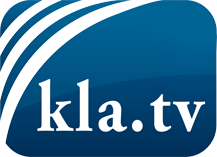 wat de media niet zouden moeten verzwijgen ...zelden gehoord van het volk, voor het volk ...nieuwsupdate elke 3 dagen vanaf 19:45 uur op www.kla.tv/nlHet is de moeite waard om het bij te houden!Gratis abonnement nieuwsbrief 2-wekelijks per E-Mail
verkrijgt u op: www.kla.tv/abo-nlKennisgeving:Tegenstemmen worden helaas steeds weer gecensureerd en onderdrukt. Zolang wij niet volgens de belangen en ideologieën van de kartelmedia journalistiek bedrijven, moeten wij er elk moment op bedacht zijn, dat er voorwendselen zullen worden gezocht om Kla.TV te blokkeren of te benadelen.Verbindt u daarom vandaag nog internetonafhankelijk met het netwerk!
Klickt u hier: www.kla.tv/vernetzung&lang=nlLicence:    Creative Commons-Licentie met naamgeving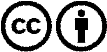 Verspreiding en herbewerking is met naamgeving gewenst! Het materiaal mag echter niet uit de context gehaald gepresenteerd worden.
Met openbaar geld (GEZ, ...) gefinancierde instituties is het gebruik hiervan zonder overleg verboden.Schendingen kunnen strafrechtelijk vervolgd worden.